WNIOSKODAWCA /CY/: 					                Białogard, dnia ........................................ ................................................... (imię i nazwisko) ................................................... 	(adres zamieszkania) ....................................................(numer telefonu)BURMISTRZ BIAŁOGARDUWNIOSEKO NABYCIE LOKALU UŻYTKOWEGOZwracam /my/ się z prośbą o nabycie lokalu użytkowego ................................. położonego w Białogardzie przy ulicy  ................................................, którego jestem/śmy/  najemcą/ami/. ................................................. Podpis/y/ wnioskodawcy/cówPOTWIERDZENIE ZARZĄDCYo stanie technicznym budynkuo uregulowanych opłatach czynszuOŚWIADCZENIA WNIOSKODAWCYWNIOSKODAWCA oświadcza, że pokryje poniesione przez Miasto koszty poniesione na przygotowanie lokalu użytkowego do sprzedaży obejmujące koszty wyceny lokalu użytkowego przez rzeczoznawcę majątkowego, koszty wyrysów i wypisu, koszty ogłoszenia w prasie (płatne najpóźniej na dzień przed zawarciem umowy w formie aktu notarialnego) oraz koszty zawarcia umowy w formie aktu notarialnego. W przypadku niezawarcia umowy Wnioskodawca zobowiązuje się do zwrócenia Miastu poniesionych przez Miasto kosztów przygotowania lokalu do sprzedaży - w ciągu 30 dni od terminu określonego w zawiadomieniu o przeznaczeniu lokalu do zbycia na złożenie oświadczenia podtrzymującego wniosek o nabycie lokalu za ustaloną cenę. Do wniosku załączam:kopię umowy najmu.................................................. Podpis/y/ wnioskodawcy/ców 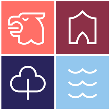 URZĄD MIASTA BIAŁOGARD ul. 1 Maja 18Wydział  Gospodarki Nieruchomościami tel.  943579155GN -07ADNOTACJE URZĘDOWEOPINIA ARCHITEKTA MIASTA o przeznaczeniu terenu w planie zagospodarowania przestrzennego miasta ...............................................................................................................................................................................................................................................................................................................................